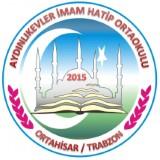 ORTAHİSAR AYDINLIKEVLER İMAM HATİP ORTAOKULU2019–2020 ÖĞRETİM YILI SOSYAL ETLİNLİKLER KURULU ÇALIŞMA TAKVİMİBELİRLİ GÜN ve HAFTALAR ÇİZELGESİ         ORTAHİSAR AYDINLIKEVLER İMAM HATİP ORTAOKULU                            2019-2020 EĞİTİM-ÖĞRETİM YILISOSYAL ETKİNLİKLER KURULU ÖĞRENCİ KULÜPLERİ ÇALIŞMA TAKVİMİEYLÜL–2019EKİM–2019KASIM–2019ARALIK–2019OCAK-2020ŞUBAT - 2020MART - 2020NİSAN–2020MAYIS–2020HAZİRAN–2020Ekler:1-  EK-7/a (Kulüp dosyasında saklanacaktır) 2- Ek-7/b (İdareye teslim edilecektir.EK-7/a                                  ORTAHİSAR AYDINLIKEVLER İMAM HATİP ORTAOKULU MÜDÜRLÜĞÜEĞİTİM KURUMU SOSYAL ETKİNLİKLER YILLIK ÇALIŞMA PLANIÖğretim Yılı: 2019/2020TARİH	AMAÇ	YAPILACAK ETKİNLİKLERSosyal Etkinlikler Kurul Başkanı	Üye	Üyeİmza	İmza	İmzaAdı Soyadı	Adı Soyadı	Adı SoyadıÜye	Üye	Üye	Üyeİmza	İmza	İmza	İmzadı Soyadı	Adı Soyadı	Adı Soyadı	AdıSoyadıOLUR…./…./20..(İmza-Mühür)Eğitim Kurumu Müdürü6EK-7/b                                  ORTAHİSAR AYDINLIKEVLER İMAM HATİP ORTAOKULU MÜDÜRLÜĞÜEĞİTİM KURUMU SOSYAL ETKİNLİKLER YILLIK ÇALIŞMA PLANIKulüp Adı   :	Öğretim Yılı: 2019/2020TARİH	AMAÇ	YAPILACAK ETKİNLİKLERSosyal Etkinlikler Kurul Başkanı	Danışman Öğretmen	Öğrenci  Kulübü Temsilcisiİmza	İmza	İmzaAdı Soyadı	Adı Soyadı	Adı SoyadıOLUR…./…./20..(İmza-Mühür)Eğitim Kurumu Müdürü7Öğrenci kulüplerinin öğretmenlere dağıtımı2 Eylül 2019 PazartesiÖğrenci kulüplerinin e-okul sisteminde ilgili öğretmenlere tanımlanması09-13 Eylül 2019 tarihleri arasındaÖğrenci kulüplerine öğrenci seçimleri09-11 Eylül 2019 tarihleri arasındaKulüp danışman öğretmenlerinin, kulüp öğrencileri ile toplantılarını gerçekleştirmeleri11-13 Eylül 2019 tarihleri arasındaKulüp danışman öğretmenlerinin yıllık planlarını hazırlaması ve idareye teslimi16 Eylül 2019 Pazartesi tarihine kadarSınıf rehber öğretmenlerinin e-okul sistemi üzerinden öğrencileri ilgili kulüplere tanımlama işlemlerinin tanımlaması20 Eylül 2019 Cuma tarihine kadarKulüp danışman öğretmenleri ve sınıf öğretmenleri tarafından gerçekleştirilen etkinliklerin e-okul sosyal etkinlik modülüne işlenmesiEğitim-öğretim yılı boyuncaSıra NoBelirli Gün ve HaftalarSorumlu Kulüp ve Danışman Öğretmen1İlköğretim Haftası (1-30 Eylül)Tüm ÖğretmenlerKültür ve Edebiyat Kulübü215 Temmuz Demokrasi ve Milli Birlik Günü (16-20 Eylül)Kültür Edebiyat Kulübü3Gaziler Günü (19 Eylül)Kültür Edebiyat KulübüSıra NoBelirli Gün ve HaftalarSorumlu Kulüp ve Danışman Öğretmen1Hayvanları Koruma Günü (4 Ekim)Çevreyi Koruma ve Hayvanları Sevme Kulübü2Ahilik Kültürü Haftası (8-12 Ekim)Medeniyet ve Değerler Kulübü3Kızılay Haftası  (29 Ekim-4 Kasım)Sivil Savunma KulübüSıra NoBelirli Gün ve HaftalarSorumlu Kulüp ve Danışman Öğretmen1Organ Bağışı ve Nakli Haftası (3-9 Kasım)Sağlık, Temizlik, Beslenme ve Yeşilay Kulübü2Lösemili Çocuklar Haftası (2-8 Kasım)Sağlık, Temizlik, Beslenme ve Yeşilay Kulübü3Atatürk Haftası (10-16 Kasım)Necmi AKSU- Tuna KOÇAyşegül ERTUNGA4Dünya Diyabet Günü (14 Kasım)Sağlık, Temizlik, Beslenme ve Yeşilay Kulübü5Afet Eğitimi Hazırlık Günü (12 Kasım)Sivil Savunma Kulübü 6Dünya Çocuk Hakları Günü (20 Kasım)Çevreyi Koruma ve Hayvanları Sevme Kulübü7Ağız ve Diş Sağlığı Haftası (21-27 Kasım)Sağlık, Temizlik, Beslenme ve Yeşilay Kulübü8Öğretmenler Günü (24 Kasım)Kültür Edebiyat KulübüNecmi AKSU- Tuna KOÇSıra NoBelirli Gün ve HaftalarSorumlu Kulüp ve Danışman Öğretmen1Dünya Engelliler Günü (3 Aralık)Sosyal Yardımlaşma ve Dayanmışma Kulübü2Mevlana Haftası (2-9 Aralık)Remziye BEKTAŞOĞLU– Fatih ALEMDAR- Sümeyye POLAT3İnsan Hakları ve Demokrasi Haftası (10 Aralık gününü içine alan hafta)Yusuf KAZANCI – Ferdi KÖROĞLU4Tutum, Yatırım ve Türk Malları Haftası (12-18 Aralık)Nuray KARABAYIR- Firdes DOĞRU5Dünya Arapça Günü (18 Aralık)Özlem AKSU-Şeymanur KOCAMANSıra NoBelirli Gün ve HaftalarSorumlu Kulüp ve Danışman Öğretmen1Enerji Tasarrufu Haftası (Ocak ayının 2. haftası)Erdem SARIYILMAZ- Nuray KARABAYIRSıra NoBelirli Gün ve HaftalarSorumlu Kulüp ve Danışman Öğretmen1Yeşilay Haftası (1 Mart gününü içine alan hafta)Sağlık, Temizlik, Beslenme ve Yeşilay Kulübü2Trabzon’un Kurtuluşu (24 Şubat)Yaşar GÖREN- Yusuf AKZANCI3Sivil Savunma Günü (28 Şubat)Sivil Savunma KulübüErdem SARIYILMAZ- Necmi AKSUSıra NoBelirli Gün ve HaftalarSorumlu Kulüp ve Danışman Öğretmen1Yeşilay ve Girişimcilik Haftası  (Mart İlk Hafta)Gülşah ÖZKARABEKİR- Samet SARIÇİÇEK2Dünya Kadınlar Günü (8 Mart)Sosyal Yardımlaşma ve Dayanmışma Kulübü3Bilim ve Teknoloji Haftası (8-14 Mart)Bilişim Teknolojileri KulübüFirdes DOĞRU4İstiklâl Marşı’nın Kabulü ve Mehmet Akif Ersoy’u Anma Günü(12 Mart)Yusuf Ay- Yaşar GÖREN5Tüketiciyi Koruma Haftası(15-21 Mart)Ayşegül ERTUNGA – Gülşah ÖZKARABEKİR6Çanakkale Şehitler Günü (18 Mart)Fatih ALEMDAR- İbrahim DURMUŞ- Yusuf KAZANCI- Tuna KOÇ- Nccmi AKSU7Yaşlılar Haftası (18-24 Mart)Sosyal Yardımlaşma ve Dayanmışma Kulübü8Türk Dünyası ve Toplulukları Haftası (21 Mart Nevruz gününü içine alan hafta)Kültür Edebiyat Kulübü 9Orman Haftası (21-26 Mart)İbrahim DURMUŞ-Erdem SARIYILMAZ10Kütüphaneler Haftası (Mart ayının son pazartesi gününü içine alan hafta)Yusuf Ay- Yaşar GÖRENSıra NoBelirli Gün ve HaftalarSorumlu Kulüp ve Danışman Öğretmen1Mevlid-I Nebi HaftasıMeslek Dersleri Öğretmenleri Nezaretinde Tüm Öğretmenler3Dünya Sağlık Günü/Dünya Sağlık Haftası (7-13 Nisan)Sağlık, Temizlik, Beslenme ve Yeşilay Kulübü4Turizm Haftası (15-22 Nisan)Mustafa ÖZTÜRK- Nuray KARABAYIR5Kût’ül Amâre Zaferi (29 Nisan)Kültür Edebiyat Kulübü623 Nisan Ulusal Egemenlik ve Çocuk Bayramı (23-30 Nisan)Kültür Edebiyat KulübüNurcan ARSLAN, Necmi AKSU, Gökçe KARAGÖZ, Tuna KOÇ, Tuğba KAYA KÜÇÜKSıra NoBelirli Gün ve HaftalarSorumlu Kulüp ve Danışman Öğretmen1Bilişim Haftası (Mayıs ayının ilk haftası)Bilişim ve Teknolojiler Kulübü2Trafik ve İlkyardım Haftası (Mayıs ayının ilk haftası)Sivil Savunma Kulübü319 Mayıs Atatürk’ü Anma Gençlik ve Spor Bayramı (19 Mayıs)Kültür ve Edebiyat KulübüNebahat ERTEM-Gönül BULUT- Tuna KOÇ-Ayşegül ERTUNGA4Anneler Günü (Mayıs ayının 2 inci Pazarı)Sosyal Yardımlaşma ve Dayanmışma Kulübü5Engelliler Haftası (10-16 Mayıs)Sosyal Yardımlaşma ve Dayanmışma Kulübü6Müzeler Haftası (18-24 Mayıs)Gezi Tanıtma ve Turizm Kulübü 7Etik Günü (25 Mayıs)Elif KARASAN-Remziye BEKTAŞOĞLU-Fatih ALEMDAR8İstanbul’un Fethi (29 Mayıs)Kültür ve Edebiyat KulübüSıra NoBelirli Gün ve HaftalarSorumlu Kulüp ve Danışman Öğretmen1Çevre Koruma Haftası (Haziran ayının 2. haftası)Çevreyi Koruma ve Hayvanları Sevme Kulübü